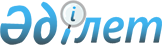 2019 жылға тыңайтқыштарды сатушыдан сатып алынған тыңайтқыштардың 1 тоннасына (килограмына, литріне) арналған субсидиялардың нормаларын бекіту туралы
					
			Мерзімі біткен
			
			
		
					Қостанай облысы әкімдігінің 2019 жылғы 30 сәуірдегі № 179 қаулысы. Қостанай облысының Әділет департаментінде 2019 жылғы 30 сәуірде № 8382 болып тіркелді. Мерзімі өткендіктен қолданыс тоқтатылды
      "Қазақстан Республикасындағы жергілікті мемлекеттік басқару және өзін-өзі басқару туралы" 2001 жылғы 23 қаңтардағы Қазақстан Республикасы Заңының 27-бабына сәйкес Қостанай облысының әкімдігі ҚАУЛЫ ЕТЕДІ:
      1. Қоса беріліп отырған 2019 жылға арналған тыңайтқыштарды сатушыдан сатып алынған тыңайтқыштардың 1 тоннасына (килограмына, литріне) арналған субсидиялардың нормалары бекітілсін.
      2. "Қостанай облысы әкімдігінің ауыл шаруашылығы және жер қатынастары басқармасы" мемлекеттік мекемесі Қазақстан Республикасының заңнамасында белгіленген тәртіпте:
      1) осы қаулының аумақтық әділет органында мемлекеттік тіркелуін;
      2) осы қаулы мемлекеттік тіркелген күннен бастап күнтізбелік он күн ішінде оның қазақ және орыс тілдеріндегі қағаз және электрондық түрдегі көшірмесін "Қазақстан Республикасының Заңнама және құқықтық ақпарат институты" шаруашылық жүргізу құқығындағы республикалық мемлекеттік кәсіпорнына ресми жариялау және Қазақстан Республикасы нормативтік құқықтық актілерінің эталондық бақылау банкіне енгізу үшін жіберілуін;
      3) осы қаулыны ресми жарияланғанынан кейін Қостанай облысы әкімдігінің интернет-ресурсында орналастырылуын қамтамасыз етсін.
      3. Осы қаулының орындалуын бақылау Қостанай облысы әкімінің жетекшілік ететін орынбасарына жүктелсін.
      4. Осы қаулы алғашқы ресми жарияланған күнінен кейін күнтізбелік он күн өткен соң қолданысқа енгізіледі. 2019 жылға тыңайтқыштарды сатушыдан сатып алынған тыңайтқыштардың 1 тоннасына (килограмына, литріне) арналған субсидиялардың нормалары
					© 2012. Қазақстан Республикасы Әділет министрлігінің «Қазақстан Республикасының Заңнама және құқықтық ақпарат институты» ШЖҚ РМК
				Әкімдіктің 
2019 жылғы 30 сәуірдегі
№ 179 қаулысымен 
бекітілген
№
р/б
Субсидияланатын тыңайтқыш түрлері
Тыңайтқыш құрамындағы әрекет етуші заттар, %
Өлшем бірлігі
Бір бірлікке берілетін субсидия нормалары, теңге
Азотты тыңайтқыштар
Азотты тыңайтқыштар
Азотты тыңайтқыштар
Азотты тыңайтқыштар
Азотты тыңайтқыштар
1
Аммиак селитрасы
N 34,4
тонна
35 000
1
Аммиакты селитра
N 34,4
тонна
35 000
1
Б маркалы аммиакты селитра
N 34,4
тонна
35 000
2
Аммоний сульфаты
N-21
тонна
22 768
2
Аммоний сульфаты
N-21, S-24
тонна
22 768
2
Аммоний сульфаты кристалды
N-21, S-24
тонна
22 768
2
Аммоний сульфаты түйіршіктелген
N-21, S-24
тонна
22 768
2
В маркалы түйіршіктелген аммоний сульфаты минералды тыңайтқышы
N-21, S-24
тонна
22 768
2
Аммоний сульфаты, SiB маркалы (модификацияланған минералды тыңайтқыш)
N-21, S-24
тонна
22 768
2
Аммоний сульфаты 21%N+24%S
N-21
тонна
22 768
3
Карбамид
N-46
тонна
48 000
3
Карбамид
N-46,2
тонна
48 000
3
Карбамид
N-46,3
тонна
48 000
3
Карбамид
N-46,6
тонна
48 000
3
Карбамид, Б маркалы
N-46
тонна
48 000
3
Карбамид, Б маркалы
N-46,2
тонна
48 000
3
Карбамид, SiB маркалы (модификацияланған минералды тыңайтқыш)
N-46,2
тонна
48 000
4
КАС+ сұйық тыңайтқышы
N-28-34, K2O-0,052,
SO3-0,046, Fe-0,04
тонна
49 107
4
Сұйық азотты тыңайтқыш (КАС)
N-32
тонна
49 107
4
Сұйық азотты тыңайтқыш (КАС)
N-28
тонна
49 107
4
Сұйық азотты тыңайтқыш (КАС)
N-30
тонна
49 107
4
Сұйық азотты тыңайтқыш (КАС)
N-34
тонна
49 107
4
Сұйық азотты тыңайтқыш, КАС-32 маркалы
N-32
тонна
49 107
4
Сұйық азотты тыңайтқыш (КАС)
N аммонийлі - 6,8,
N нитратты - 6,8,
N амидті - 13,5
тонна
49 107
4
"КАС-PS" сұйық тыңайтқышы
N-31, P-1, S-1
тонна
49 107
Фосфор тыңайтқыштары
Фосфор тыңайтқыштары
Фосфор тыңайтқыштары
Фосфор тыңайтқыштары
Фосфор тыңайтқыштары
5
Қарапайым суперфосфат
P-15
тонна
23 750
5
Суперфосфат
P-19
тонна
23 750
6
Шілісай кен орнының фосфорит ұны және концентраты
P-17
тонна
11 058
7
Минералды тыңайтқыш-супрефос
N-12, P2O5-24, Ca-14, Mg-0,5, SO3-25
тонна
65 000
8
Аммофос
N-10, P-46
тонна
62 500
8
Аммофос
N-12, P-52
тонна
62 500
Калий тыңайтқыштары
Калий тыңайтқыштары
Калий тыңайтқыштары
Калий тыңайтқыштары
Калий тыңайтқыштары
9
Хлорлы калий электролитті
K2O-48
тонна
52 500
9
Хлорлы калий 
K2O-60
тонна
52 500
9
Хлорлы калий 
K2O-48
тонна
52 500
9
Хлорлы калий, SiB маркалы (модификацияланған минералды тыңайтқыш)
K2O-43
тонна
52 500
9
Solumop маркалы калий хлориді
K2O-42, KCl-65
тонна
52 500
10
Күкірт қышқылды калий (калий сульфаты) тазартылған
K2O-53, SO3- 45
тонна
135 000
10
Калий сульфаты агрохимикаты
K-53, S-18
тонна
135 000
10
Калий сульфаты (күкірт қышқылды калий)
K2O-51, SO3- 46
тонна
135 000
10
Калий сульфаты 
K2O-51, SO3- 45
тонна
135 000
10
Калий сульфаты (Krista SOP) 
K2O-52, SO3- 45
тонна
135 000
10
Калий сульфаты (Yara Tera Krista SOP)
K2O-52, SO3- 45
тонна
135 000
10
Күкірт қышқылды калий, SiB маркалы (модификацияланған минералды тыңайтқыш)
K2O-50
тонна
135 000
10
Күкірт қышқылды калий минералды тыңайтқышы (калий сульфаты) тазартылған
K2O-53, S-18
тонна
135 000
10
Калий сульфаты минералды тыңайтқышы
K2O-50,5
тонна
135 000
Күрделі тыңайтқыштар
Күрделі тыңайтқыштар
Күрделі тыңайтқыштар
Күрделі тыңайтқыштар
Күрделі тыңайтқыштар
11
Фосфорлы-калийлі тыңайтқыш
P-27, K-4
тонна
25 750
11
Фосфорлы-калийлі тыңайтқыш
P-27, K-5
тонна
25 750
12
NPК 15:15:15 маркалы нитроаммофоска 
N-15, P-15, K-15
тонна
64 750
12
15:15:15 маркалы азотты фосфорлы-калийлі тыңайтқыш
N-15, P-15, K-15
тонна
64 750
12
Азотты-фосфорлы-калийлі тыңайтқыш (диаммофоска)
N-15, P-15, K-15
тонна
64 750
12
NPK-тыңайтқыш
N-15, P-15, K-15
тонна
64 750
12
Кешенді азотты-фосфорлы- калийлі минералды тыңайтқыш (NPK-тыңайтқыш)
N-15, P-15, K-15
тонна
64 750
12
Азотты-фосфорлы-калийлі тыңайтқыш - нитроаммофоска (азофоска), 15:15:15 маркалы NPK-тыңайтқыш
N-15, P-15, K-15
тонна
64 750
12
Азотты-фосфорлы-калийлі тыңайтқыш - нитроаммофоска (азофоска)
N-16, P-16, K-16
тонна
64 750
12
1:1:1 (16:16:16) маркалы нитроаммофоска (азофоска) азотты- қышқылды бөлініс
N-16, P-16, K-16
тонна
64 750
12
Азотты-фосфорлы-калийлі тыңайтқыш - нитроаммофоска (азофоска), 16:16:16 маркалы NPK-тыңайтқыш
N-16, P-16, K-16
тонна
64 750
12
Нитроаммофоска. 16:16:16 маркалы кешенді азотты-фосфорлы-калийлі тыңайтқыш
N-16, P-16, K-16
тонна
64 750
12
NPК 16:16:16 маркалы нитроаммофоска 
N-16, P-16, K-16
тонна
64 750
12
Нитроаммофоска 16:16:16, SiB маркалы (модификацияланған минералды тыңайтқыш)
N-16, P-16, K-16
тонна
64 750
12
Кешенді азотты-фосфорлы- калийлі минералды тыңайтқыш (NPK тукоқоспалары)
N-16, P-16, K-16
тонна
64 750
12
Кешенді азотты-фосфорлы- калийлі минералды тыңайтқыш (NPK тукоқоспалары)
N-13, P-19, K-19
тонна
64 750
12
Кешенді азотты-фосфорлы- калийлі минералды тыңайтқыш (NPK тукоқоспалары)
N-20, P-14, K-20
тонна
64 750
12
Азотты-фосфорлы-калийлі тыңайтқыш, 10:20:20 маркалы
N-10, P-20, K-20
тонна
64 750
12
Азотты-фосфорлы-калийлі тыңайтқыш, 13:19:19 маркалы
N-13, P-19, K-19
тонна
64 750
12
Нитроаммофоска, 14:14:23 маркалы
N-14, P-14, K-23
тонна
64 750
12
Нитроаммофоска, 10:26:26 маркалы
N-10, P-26, K-26
тонна
64 750
12
10:26:26 маркалы азотты-фосфорлы-калийлі тыңайтқышқыш
N-10, P-26, K-26
тонна
64 750
12
Азотты-фосфорлы-калийлі тыңайтқыш NPK-1 (диаммофоска)
N-10, P-26, K-26
тонна
64 750
12
Нитроаммофоска 23:13:8 маркалы
N-23, P-13, K-8
тонна
64 750
12
Азотты-фосфорлы-калийлі тыңайтқыш, 8:20:30 маркалы
N-8, P-20, K-30
тонна
64 750
13
14:14:23 маркалы нитроаммофоска
N-14, P-14, K-23, S-1,7, Ca-0,5, Mg-1
тонна
78 500
13
23:13:8 маркалы нитроаммофоска
N-23, P-23, K-8, S-1, Ca-0,5, Mg-0,5
тонна
78 500
13
Азотты-фосфорлы-калийлі тыңайтқыш (диаммофоска), 10:26:26 маркалы
N-10, P-26, K-26, S-1, Ca-0,8, Mg-0,8
тонна
78 500
13
Жақсартылған түйіршіктелген құрамдағы нитроаммофоска
N-16, P-16, K-16, S-2, Ca-1, Mg-0,6
тонна
78 500
14
Құрамында азот-фосфор-калий-күкірт бар тыңайтқыш, (NPКS-тыңайтқыш)
N-4,0, Р2О5-9,6, К2О-8,0, SO3-12,0, СаО-10,2, MgO-0,5
тонна
42 092
15
Құрамында азот-фосфор- күкірт бар тыңайтқыш, А, Б, В маркалы (NPS-тыңайтқыш)
N аммонийлі- 6,0, Р2О5-11,0, SO3-15,0, СаО-14,0; MgO-0,25
тонна
39 375
16
Құрамында фосфор-калий бар тыңайтқыш (РК-тыңайтқыш)
Р2О5-14, К2О-8,0, СаО-13,2, MgO-0,45
тонна
28 313
17
Құрамында фосфор-калий- күкірт бар тыңайтқыш (РКS-тыңайтқыш)
Р2О5-13,1, К2О-7,0, SО3-7,0, СаО-13,3, MgО-0,4
тонна
28 527
18
Құрамында фосфор-калий бар тыңайтқыш (РS-тыңайтқыш)
Р2О5-11,0,SO3-10,0, СаО-13,5, MgO-0,45
тонна
23 592
19
Құрамында азот-фосфор-калий бар тыңайтқыш, NP+S=20:20+14 маркалы
N-20, P-20, S-14
тонна
67 500
19
20:20 маркалы құрамында азот-фосфорлы-күкірті бар күрделі тыңайтқыш
N-20, P-20, S-14
тонна
67 500
19
20:20 маркалы құрамында азот-фосфорлы- күкірті бар күрделі тыңайтқыш
N-20, Р-20, S-8-14
тонна
67 500
19
Құрамында азот-фосфорлы күкірті бар күрделі тыңайтқыш (NP+S-тыңайтқыш)
N-20, P-20, S-12
тонна
67 500
19
Құрамында азот-фосфор-калий бар тыңайтқыш, NP+S =16:20+12 маркалы
N-16, Р-20, S-12
тонна
67 500
19
Құрамында азот-фосфор- күкірт бар тыңайтқыш, SiB маркалы (модификацияланған минералды тыңайтқыш)
N-20, P-20, S-14
тонна
67 500
19
Құрамында азот-фосфор- күкірт бар тыңайтқыш, SiB маркалы (модификацияланған минералды тыңайтқыш)
N-12, P2O5 -24, СаО-14, Mg-0,5, SO3- 25
тонна
67 500
20
А маркалы суда еритін арнайы моноаммонийфосфат 
N-12, P-61
тонна
178 500
20
Мал азықтық моноаммонийфосфат
N-12, P-61
тонна
178 500
20
Моноаммонийфосфат (МАР)
N-12, P-61
тонна
178 500
20
А, Б маркалы суда еритін кристалды моноаммонийфосфат
N-12, P-60
тонна
178 500
20
А,Б маркалы суда еритін кристалды моноаммонийфосфат
N-12, P-61
тонна
178 500
20
Моноаммонийфосфат
N-12, P2O5-61
тонна
178 500
21
Диаммоний фосфат тыңайтылатын
N-18, P-47
тонна
75 000
22
Монокалий фосфат агрохимикаты 
P-52, K-34
тонна
330 500
22
Монокалий фосфат
P-52, K-34
тонна
330 500
22
Монокалийфосфат минералды тыңайтқышы
P2O5-52, K2О-34
тонна
330 500
22
Калий монофосфаты минералды тыңайтқышы
P2O5-51,46-51,5, K2О-33,8-34,0
тонна
330 500
22
Krista MKP тыңайтқышы (монокалий фосфат)
P2O5-52, K2О-34
тонна
330 500
22
YaraTeraKrista MKP тыңайтқышы (монокалий фосфат)
P2O5-52, K2О-34
тонна
330 500
22
Монокалий фосфат тыңайтқышы NPK 0-52-34
P2O5-52,03 K2О-34,26
тонна
330 500
22
MKP тыңайтқышы
P-52, K-34
тонна
330 500
22
Haifa Калий монофосфаты
P2O5-52, K2О-34
тонна
330 500
Микротыңайтқыштар
Микротыңайтқыштар
Микротыңайтқыштар
Микротыңайтқыштар
Микротыңайтқыштар
23
"МЭРС" микробиотыңайтқышы" құрамында микроэлементтер бар қоректі ерітінділер
фитоқосынды Fe-2,5, фитоқосынды Mo-2,0, фитоқосынды Cu-1,0, фитоқосынды Zn-2,5, фитоқосынды Mn-1,0, фитоқосынды Сo-0,5, фитоқосынды B-0,5
литр
2 008,9
24
Кальций нитраты YaraLivaCalcinit (кальций нитраты)
N-15,5, NH4-1,1, NO3-14,4, CaO-26,5
тонна
105 600
24
Кальций нитраты, концентратталған
N-17, CaO-32
тонна
105 600
24
Кальций нитраты (кальций селитрасы), А маркалы
N-14,9; CaO-27,0
тонна
105 600
24
Кальций нитраты (кальций селитрасы), Б маркалы 
N-14,5; CaO-26,3; B-0,3
тонна
105 600
24
Кальций нитраты (кальций селитрасы), В маркалы
N-13,9; K2O-3,0; CaO-26,0
тонна
105 600
24
Кальций нитраты (кальций селитрасы), Г маркалы
N-12,0; CaO-23,8
тонна
105 600
24
Кальций нитраты минералды тыңайтқышы
N-15,5, Ca-18,8, NO3-14,4, NH3-1,1, CaO-26,3
тонна
105 600
24
Haifa Кальций селитрасы 
N-15,5, NH4-1,1, NO3-14,4, CaO-26,5
тонна
105 600
25
Kristalon Special 18-18-18 минералды тыңайтқышы
N-18, NH4-3,3, NO3-4,9, Nкарб- 9,8, P2O5-18, K2O-18, MgO-3, SO3-5, B-0,025, Cu-0,01, Fe- 0,07, Mn-0,04, Zn-0,025, Mo-0,004
тонна
416 500
25
Kristalon Red 12-12-36 минералды тыңайтқышы
N-12, NH4-1,9, NO3-10,1, P2O5-12, K2O-36, MgO-1, SO3-2,5, B-0,025, Cu-0,01, Fe-0,07, Mn-0,04, Zn-0,025, Mo-0,004
тонна
416 500
25
KristalonYellow 13-40-13 минералды тыңайтқышы
N-13, NH4- 8,6, NO3-4,4, P2O5-40, K2O-13, B-0,025, Cu-0,01, Fe-0,07, Mn-0,04, Zn-0,025, Mo-0,004
тонна
416 500
25
Kristalon Cucumber 14-11-31 минералды тыңайтқышы
N-14, NO3-7, N-7, Nкарб-7, P2O5-11, K2O-31, MgO-2,5, SO3-5, B-0,02, Cu-0,01, Fe-0,15, Mn-0,1, Zn-0,01, Mo-0,002
тонна
416 500
25
Yara Kristalon Brown 3-11-38 құрамында микроэлементтер бар кешенді суда еритін NPK тыңайтқыш
N-3, N-NO3-3, P2O5-11, K2O-38, MgO-4, SO3-27,5, B-0,025, CuO-0,1, Fe-0,07, Mn-0,04, Mo-0,004, Zn-0,025
тонна
416 500
25
Yara Tera Kristalon Brown 3-11-38 (қоңыр кристаллон)
N-3, N-NO3-3, P2O5-11, K2O-38, MgO-4, SO3-27,5, B-0,025, CuO-0,1, Fe-0,07, Mn-0,04, Mo-0,004, Zn-0,025
тонна
416 500
26
Yara Tera Rexolin D12 тыңайтқышы, DTPA темір хелаты
Fe-11,6
килограмм
1 865
26
Yara Tera Rexolin D12 тыңайтқышы, DTPA темір хелаты
Fe-11,6
килограмм
1 865
26
Yara Vita Rexolin Q40 тыңайтқышы EDDHA темір хелаты
Fe-6
килограмм
1 865
26
Yara Tera Rexolin Q40 тыңайтқышы, EDDHA темір хелаты
Fe-6
килограмм
1 865
27
"Хелат Fe-13" маркалы Ультрамаг кристалды микроэлементтер хелатты тыңайтқыштар
Fe-13
литр
2 589,5
28
Yara Vita Rexolin Zn15 тыңайтқышы EDTA мырыш хелаты
Zn-14,8
килограмм
1 659,5
28
Yara Tera Rexolin Zn15 тыңайтқышы, EDTA мырыш хелаты
Zn-14,8
килограмм
1 659,5
29
"Хелат Zn -15" маркалы Ультрамаг кристалды микроэлементтер хелатты тыңайтқыштар
Zn-15
литр
2 567
30
Yara Vita Rexolin Mn13 тыңайтқышы EDTA марганец хелаты
Mn-12,8
килограмм
1 646,5
30
Yara Vita Rexolin Mn13 тыңайтқышы EDTA марганец хелаты
Mn-12,8
килограмм
1 646,5
31
"Хелат Mn -13" маркалы Ультрамаг кристалды микроэлементтер хелатты тыңайтқыштар
Mn-13
литр
5 590
32
Yara Vita Rexolin Cu15 тыңайтқыщы, EDTA мыс хелаты
Cu-14,8
килограмм
2 213
32
Yara Vita Rexolin Cu15 тыңайтқыщы, EDTA мыс хелаты
Cu-14,8
килограмм
2 213
33
"Хелат Cu -15" маркалы Уль- трамаг кристалды микроэле- менттер хелатты тыңайтқы- штар
Cu-15
литр
2 589,5
34
Yara Vita Rexolin Ca10 тыңайтқышы
Са-9,7
килограмм
1 809
34
Yara Vita Rexolin Ca10 тыңайтқышы
Са-9,7
килограмм
1 809
35
YaraVita Stopit тыңайтқышы
Са-12+адьюванттар
литр
662,5
36
Yara Vita Rexolin APN тыңайтқышы
B-0,85, Cu-0,25, Fe-6, Mn-2,4, Zn-1,3, Mo-0,25
килограмм
2 132,5
36
Yara Tera Rexolin APN тыңайтқышы
B-0,85, Cu-0,25, Fe-6, Mn-2,4, Zn-1,3, Mo-0,25
килограмм
2 132,5
37
Yara Vita Rexolin ABC тыңайтқышы
K2O-12, MgO-3, SO3-6,2, B-0,5, Cu-1,5,Fe-4, Mn-4, Zn-1,5, Mo-0,1
килограмм
1 785
37
Yara Tera Rexolin ABC тыңайтқышы
K2O-12, MgO-3, SO3-6,2, B-0,5, Cu-1,5,Fe-4, Mn-4, Zn-1,5, Mo-0,1
килограмм
1 785
38
Yara Vita Tenso Coctail тыңайтқышы 
B-0,52, Cu-0,53, Fe-3,8, Mn-2,57, Zn-0,53, Mo-0,13, CaO-3,6
килограмм
2 278
38
Yara Tera Tenso Coctail тыңайтқышы 
B-0,52, Cu-0,53, Fe-3,8, Mn-2,57, Zn-0,53, Mo-0,13, CaO-3,6
килограмм
2 278
39
Yara Vita Brassitrel тыңайтқышы 
MgO-8,3, SО3-28,75, B-8,
Vn-7, Mo-0,4
килограмм
1 380
40
Yara Vita agriphos тыңайтқышы
P205-29,1, K20-6,4,Cu-1,
Fe-0,3, Mn-1,4, Zn-1
литр
1 358,5
41
YaraVita ZINTRAC 700
N-1, Zn-40
литр
2 071,5
42
YaraVita MOLYTRAC 250
P2O5-15,3, Mo-15,3
литр
7 107,5
43
YaraVita BORTRAC 150
N-4,7, B-11
литр
847,5
44
Yara Vita KOMBIPHOS тыңайтқышы
P205-29,7, K20-5,1, MgO-4,5, Mn-0,7, Zn-0,34
литр
1 321,5
45
Күкірт қышқылды магний 7- сулы
MgO-16,4, S-12,9
тонна
83 600
45
Магний сульфаты (Krista MgS)
Mg2O-16, SO3- 32
тонна
83 600
45
Магний сульфаты (Yara Tera Krista MgS)
Mg2O-16, SO3- 32
тонна
83 600
45
Күкірт қышқылды магний (магний сульфаты), А маркалы
MgO-29,7; S-23,5
тонна
83 600
45
Күкірт қышқылды магний (магний сульфаты), Б маркалы
MgO-28,1; S-22,4
тонна
83 600
45
Күкірт қышқылды магний (магний сульфаты), В маркалы
MgO-16,9; S-13,5
тонна
83 600
45
Магний сульфаты минералды тыңайтқышы
MgSO4 7H2O-98,0-98,2;
SO3-13,0
тонна
83 600
46
Krista K Plus тыңайтқышы (калий нитраты)
N-13,7, NO3-13,7,
K2O - 46,3
тонна
214 500
46
Yara Tera Krista K Plus тыңайтқышы (калий нитраты)
N-13,7, NO3-13,7,
K2O - 46,3
тонна
214 500
46
Азотты қышқылды калий минералды тыңайтқышы (калий нитраты)
N-13,6, K2O-46
тонна
214 500
46
Азотты қышқылды калий (калий нитраты)
N-13,6, K2O-46
тонна
214 500
46
Калий нитраты минералды тыңайтқышы
N-13,6, K2O-46
тонна
214 500
46
Multi-K GG калий селитрасы
N-13,5, K2O-46,2
тонна
214 500
46
СХ маркалы техникалық калий селитрасы
N-13,9, K2O - 46,7
тонна
214 500
47
Krista MAG тыңайтқышы (магний нитраты)
N-3-11, NO3-11,
MgO-15
тонна
120 500
47
Yara Tera Krista MAG тыңайтқышы (магний нитраты)
N-3-11, NO3-11,
MgO-15
тонна
120 500
47
Магний нитраты (магний селитрасы)
N-11,1; MgO-15,5
тонна
120 500
47
6-сулы азот қышқылды магний (магний селитрасы)
MgO-15,5; N-11,1
тонна
120 500
48
BlackJak тыңайтқышы
гумин қышқылдары -19-21, фульво қышқылдар-3-5, ульмин қышқылдары және гумин
литр
1 965
49
Terra-Sorb foliar тыңайтқышы
Бос амин қышқылдары-9,3, N-2,1, B-0,02, Zn-0,07, Mn-0,04
литр
1 965
50
 Terra-Sorb complex тыңайтқышы
Бос амин қышқылдары 20, N-5,5, B-1,5, Zn-0,1, Mn-0,1, Fe-1,0, Mg-0,8, Mo-0,001
литр
2 455
51
Millerplex тыңайтқышы
N-3, P2О5-3, K2О-3, теңіз балдырлары сығындысы
литр
4 125
52
Yara VitaТМ Azos 300ТМ
S-22,8, N-15,2
литр
568
53
Yara Mila Complex 12-11-18 хлорсыз кешенді минералды тыңайтқышы
N-12, P2O5-11, K2O-18, MgO-2,7, SO3-20, B-0,015, Mn-0,02, Zn-0,02
тонна
219 000
54
"Старт" маркалы Биостим органикалық минералды тыңайтқышы
амин қышқылдары-5,5, полисахаридтер-7,0, N-4,5, Р2О5-5,0, К2О- 2,5, MgO-1,0, Fe-0,2, Mn-0,2, Zn-0,2, Cu-0,1, B-0,1, Mo-0,01
литр
2 600,5
55
"Әмбебап" маркалы Биостим органикалық минералды тыңайтқышы
амин қышқылдары-10,0, N-6,0, К2О-3,0, SO3- 5,0
литр
2 455,5
56
"Өсім" маркалы Биостим органикалық минералды тыңайтқышы
аминқышқылдары-4,0, N-4,0, Р2О5-10,0, SO3- 1,0, MgO-2,0, Fe-0,4, Mn-0,2, Zn-0,2, B-0,1
литр
2 388,5
57
"Дәнді дақылдар" маркалы Биостим органикалық минералды тыңайтқышы
аминқышқылдары-7,0, N-5,5, Р2О5-4,5, К2О- 4,0, SO3-2,0, MgO-2,0, Fe-0,3, Mn-0,7, Zn-0,6, Cu-0,4, B-0,2, Mo-0,02, Co-0,02
литр
2 322
57
"Майлы дақылдар" маркалы Биостим органикалық минералды тыңайтқышы
аминқышқылдары-6,0, N-1,2, SO3-8,0, MgO-3,0, Fe-0,2, Mn-1,0, Zn-0,2, Cu-0,1, B-0,7, Mo-0,04, Co-0,02
литр
2 322
57
"Қызылша" маркалы Биостим органикалық минералды тыңайтқышы
аминқышқылдары-6,0,N-3,5, SO3-2,0,MgO-2,5, Fe-0,03,Mn-1,2, Zn-0,5, Cu-0,03, B-0,5, Mo-0,02
литр
2 322
58
Суда еритін NPK тыңайтқыш, 6:14:35+2MgO+МЭ маркалы
N-6, P-14, K-35+2MgO+MЭ
тонна
437 000
59
Суда еритін NPK тыңайтқыш, 12:8:31+2MgO+МЭ маркалы
N-12, P-8, K-31+2MgO+MЭ
тонна
437 000
60
Суда еритін NPK тыңайтқыш, 13:40:13+МЭ маркалы
N-13, P-40, K-13+MЭ
тонна
437 000
61
Суда еритін NPK тыңайтқыш, 15:15:30+1,5MgO+МЭ маркалы
N-15, P-15, K-30+1,5MgO+MЭ
тонна
437 000
62
Суда еритін NPK тыңайтқыш, 18:18:18+3MgO+МЭ маркалы
N-18, P-18, K-18+3MgO+MЭ
тонна
437 000
63
Суда еритін NPK тыңайтқыш, 20:20:20+МЭ маркалы
N-20, P-20, K-20+MЭ
тонна
437 000
64
Фертигрейн старт (Fertigrain Start)
N-3
литр
1 942
65
Фертигрейн Старт СоМо (FERTIGRAIN START СоМо)
N-3, Mo-1, Zn-1
литр
3 036
66
Фертигрейн Фолиар (FERTIGRAIN FOLIAR)
N-5, Zn-0,75, Mn-0,5, B-0,1, Fe-0,1, Cu-0,1, Mo-0,02, Co-0,01
литр
1 741
67
Fertigrain Cereal (Фертигрейн дәнді дақылдар)
N-3,5, P-2, K-2, Mg-1,5
литр
1 558
68
Fertigrain Oilseed (Фертигрейн майлы дақылдар)
N-4, P-3, K-2, Mg-1,5
литр
1 491
69
Текамин Райз (TECAMIN RAIZ)
N-5,5, K2O-1,0, Fe-0,5,Mn-0,3, Zn-0,15, Cu-0,05
литр
2 187,5
70
Текамин Макс (TECAMIN MAX)
N-7
литр
1 562,5
71
Текамин брикс (TECAMIN BRIX)
K-18, B-0,2
литр
1 505,5
72
Tecamin Vigor (Текамин Вигор)
K-10
литр
2 288,4
73
Текамин флауэр (TEKAMIN FLOWER)
B-10, Mo-0,5
литр
1 851
74
Агрифул (AGRIFUL)
N-4,5, Р-1, К-1
литр
1 476,8
75
Агрифул антисоль (AGRIFUL ANTISAL)
N-9, Са-10
литр
1 137,5
76
Текнокель Амино Микс (TECNOKEL AMINO MIX)
Fe-3, Zn-0,7, Mn-0,7, Cu-0,3, B-1,2, Mo-1,2
литр
1 296
77
Текнокель Микс (TECHNOKEL Mix)
Fe-7, Zn-0,6, Mn-3,3, Cu-0,3, B-0,7, Mo-0,1
литр
2 759
78
Текнокель амино бор (TECNOKEL AMINO B)
B-10
литр
1 294,6
79
Текнокель Амино мырыш (TECNOKEL AMINO Zn)
Zn-8
литр
1 223,2
80
Текнокель Амино кальций (TECNOKEL AMINO CA)
Ca-10
литр
1 274,1
81
Текнокель Амино Марганец (TECNOKEL AMINO MN)
Mn-6
литр
1 071,4
82
Текнокель Fe (TECNOKEL Fe)
Fe-9,8
литр
2 777,3
83
Текнокель Амино магний (TECNOKEL AMINO Mg)
MgO-6
литр
1 026,8
84
Текнокель Амино Молибден (TECNOKEL AMINO MO)
Мо-8
литр
3 981
85
Контролфит купрум (CONTROLPHYT CU)
Cu-6,5
литр
1 991
86
TECNOKEL К/ТЕКНОКЕЛЬ КАЛИЙ
К - 25
литр
1 294,6
87
TECNOKEL S/ТЕКНОКЕЛЬ СЕРА
N-12, S-65
литр
1 119,6
88
Контролфит РК (CONTROLPHYT РК)
P-30, K-20
литр
1 730,8
89
Текнофит PH (TECNOPHYT PH)
поли-гиброки-карбо қышқылы-20, N-2, P-2
литр
1 796,9
90
CoRoN 25-0-0 Plus 0,5 % B
N-25, B-0,5
литр
825
91
АктиВейв (ActiWave)
N-3, К2O-8, B-0,02, C-12, Fe-0,5 (EDTA), Zn-0,08 (EDTA)
литр
2 090
92
Вива (Viva)
N - 3, K2O-8, C-8, Fe - 0,02 (EDDHSA)
литр
1 516,5
93
Кендал ТЕ (Kendal TE)
Cu-23, Mn-0,5, Zn-0,5, GEA 249
литр
3 883,5
94
Бороплюс (Boroplus) минералды тыңайтқышы
B-11
литр
1 364
95
Брексил кальций (Brexil Ca) минералды тыңайтқышы
CaO-20, B-0,5
килограмм
1 829
96
Брексил Комби (Brexil Combi) минералды тыңайтқышы 
B-0,9, Cu-0,3, Fe-6,8, Mn-2,6, Mo - 0,2, Zn-1,1
килограмм
1 730
97
Брексил Микс (Brexil Mix) минералды тыңайтқышы
MgO-6, B-1,2, Cu-0,8, Fe-0,6, Mn-0,7, Mo - 1,0, Zn-5
килограмм
1 857
98
Брексил Мульти (Brexil Multi) минералды тыңайтқышы
MgO-8,5, B-0,5, Cu-0,8, Fe-4,0, Mn-4, Zn-1,5
килограмм
1 783
99
Брексил Феррум (Brexil Fe) минералды тыңайтқышы
Fe-10
килограмм
1 516
100
Брексил Марыш (Brexil Zn) минералды тыңайтқышы
Zn-10
килограмм
1 670
101
Кальбит С (Calbit C) минералды тыңайтқышы
CaO - 15
литр
1 042,5
102
Кендал (Kendal) минералды тыңайтқыш
N-3,5, К2O-15,5, C-3, GEA 249
литр
2 784,5
103
Мастер 13:40:13 (Master 13:40:13) минералды тыңайтқышы
N-13; Р205-40; К2O-13, B-0,02, Cu-0,005, Fe-0,07, Mn-0,03, Zn-0,01
килограмм
541
104
Мастер (MASTER) 15:5:30+2 минералды тыңайтқышы
N-15; Р205-5;К2O-30, MgO-2, B-0,02, Cu-0,005, Fe-0,07, Mn-0,03, Zn-0,01
килограмм
501,5
105
Мастер (MASTER) 18:18:18 минералды тыңайтқышы
N-18; Р205-18; К2O-18, MgO-3, SO3- 6, B-0,02, Cu-0,005, Fe-0,07,Mn-0,03, Zn-0,01
килограмм
509
106
Мастер 20:20:20 (Master 20:20:20) минералды тыңайтқышы
N-20; Р205-20;К2O-20, B-0,02, Cu-0,005, Fe-0,07, Mn-0,03, Zn-0,01
килограмм
497
107
Мастер 3:11:38+4 (Master 3:11:38+4) минералды тыңайтқышы
N-3; Р205-11; К2O-38, MgO-4, SO3- 25, B-0,02, Cu-0,005, Fe-0,07, Mn-0,03, Zn-0,01
килограмм
567
108
Мастер (MASTER) 3:37:37 минералды тыңайтқышы
N-3; Р205-37; К2O-37, B-0,02, Cu-0,005, Fe-0,07, Mn-0,03, Zn-0,01
килограмм
664
109
Плантафол 10:54:10 (Plantafol 10:54:10) минералды тыңайтқышы
N-10; Р205-54; К2O-10, B-0,02, Cu-0,05, Fe-0,1, Mn-0,05, Zn-0,05
килограмм
867,5
110
Плантафол 20:20:20 (Plantafol 20:20:20) минералды тыңайтқышы
N-20; Р205-20; К2O-20, B-0,02, Cu-0,05, Fe-0,1, Mn-0,05, Zn-0,05
килограмм
717,5
111
Плантафол 30:10:10 (Plantafol 30:10:10) минералды тыңайтқышы
N-30; Р205-15; К2O-45, B-0,02, Cu-0,05, Fe-0,1, Mn-0,05, Zn-0,05
килограмм
673
112
Плантафол 5:15:45 (Plantafol 5:15:45) минералды тыңайтқышы
N-5; Р205-15; К2O-45, B-0,02, Cu-0,05, Fe-0,1, Mn-0,05, Zn-0,05
килограмм
805
113
Радифарм (Radifarm) минералды тыңайтқышы
N-3; К2O-8, C-10, Zn-(EDTA)
литр
4 118
114
Мегафол (Megafol) минералды тыңайтқышы
N-3; К2O-8, C-9
литр
1 870
115
Свит (Sweet) минералды тыңайтқышы
CaO-10, MgO-1, B-0,1, Zn-0,01 (EDTA)
литр
4 013
116
Бенефит ПЗ (Benefit PZ) минералды тыңайтқышы
N-3; C-10
литр
4 488
117
Феррилен 4,8 (Ferrilene 4,8) минералды тыңайтқышы
Fe-6
килограмм
2 495
117
Феррилен (Ferrilene) минералды тыңайтқышы
Fe-6
килограмм
2 495
118
Феррилен Триум (Ferrilene Trium) минералды тыңайтқышы
Fe-6, Mn-1, K2O-6
килограмм
2 685
119
Control DMP тыңайтқышы
N-30% (АМИДТІ АЗОТ), P2O5-17% (ФОСФОР ПЕНТОКСИДІ)
литр
1 413
120
Амминосит 33% (Aminosit 33%) тыңайтқышы
Бос аминқышқылдары-33, жалпы N-9,8, органикалық заттар-48
литр
2 250
121
Агрохимикат "Нутривант Плюс Бақшалық"
N-6; Р-16; К-31, MgO-2, Fe-0,4, Zn-0,1, B-0,5, Mn-0,7, Cu-0,01, Mo-0,005
килограмм
1339
122
Агрохимикат "Нутривант Плюс Жүзімді"
Р-40; К-25, MgO-2, B-2
килограмм
1339
123
Минералды тыңайтқыш Нутривант Плюс дәнді
N-19; Р-19; К-19, MgO-2, Fe-0,05, Zn-0,2, B-0,1, Mn-0,2 , Cu-0,2, Mo-0,002
килограмм
1339
123
Минералды тыңайтқыш Нутривант Плюс дәнді
N-6; Р-23; К-35, MgO-1, Fe-0,05, Zn-0,2, B-0,1, Mn-0,2 , Cu-0,25, Mo-0,002
килограмм
1339
124
Нутривант Плюс Картопты
P-43; K-28, MgO-2, Zn-0,2, B-0,5, Mn-0,2
килограмм
1 339
125
Минералды тыңайтқыш Нутривант Плюс Майлы
P-20; K-33, MgO-1, S-7,5, Zn-0,02, B-0,15, Mn-0,5, Mo-0,001
килограмм
1 339
126
Агрохимикат "Нутривант Плюс" сыра қайнату арпасы
P-23; K-42, Zn-0,5, B-0,1
килограмм
1 339
127
Агрохимикат "Нутривант Плюс Жемісті"
N-12; Р-5; К-27, CaO-8, Fe-0,1, Zn-0,1, B-0,1, Mn-0,1
килограмм
1 339
128
Нутривант Плюс Күріш
Р-46; К-30, MgO-2, B-0,2
килограмм
1 339
129
Агрохимикат "Нутривант Плюс" қант қызылшасы
Р-36; К-24, MgO-2, B-2, Mn-1
килограмм
1 339
130
Агрохимикат "Нутривант Плюс" Қызанақ
N-6; Р-18; К-37, MgO-2, Fe-0,08, Zn-0,02, B-0,02, Mn-0,04, Cu-0,005, Mo-0,005
килограмм
1 339
131
Минералды тыңайтқыш Нутривант Плюс Әмбебап
N-19; Р-19; К-19, MgO-3,S-2,4, Fe-0,2, Zn-0,052, B-0,02, Mn-0,0025, Cu-0,0025, Mo-0,0025
килограмм
1 339
132
Агрохимикат "Нутривант Плюс" Мақта
N-4; Р-24; К-32, MgO-2, Fe-0,01, Zn-0,05, B-1, Mn-0,05, Cu-0,025, Mo-0,001
килограмм
1 339
133
Руткат (Rutkat) тыңайтқышы
P2O5 - 4, K2O-3, Fe-0,4, Бос аминқышқылдары - 10, полисахаридтер-6,1, ауксиндер - 0,6
литр
3 535,5
134
Фасфит тыңайтқышы
P2O5-42,3, K2O-28,2
литр
1 339
135
Боро-Н агрохимикат 
B-11, аминді N-3,7
литр
812,5
136
Ультрамаг Бор минералды тыңайтқышы
B-11, N-4,7
литр
812,5
137
Агрохимикат Фертикс (Марка А, Марка Б)
марка А: N-15,38, MgO-2,04, SO3-4,62, Cu-0,95, Fe-0,78, Mn-1,13, Zn-1,1, Mo-0,01, Ti-0,02
литр
812,5
137
Агрохимикат Фертикс (Марка А, Марка Б)
Б марка Б: N-16,15, MgO-1,92, SO3-2,02, Cu - 0,3, Fe - 0,35, Mn-0,68, Zn-0,6, Mo-0,01, Ti-0,02, B-0,6, Na2O-2,88
литр
812,5
138
SWISSGROW Phoskraft Mn-Zn минералды тыңайтқышы
P2O5-30, Mn-5, N-3, Zn-5
литр
1 853
139
SWISSGROW Bioenergy минералды тыңайтқышы
N-7, С-23
литр
2 157
140
Nitrokal минералды тыңайтқышы
N-9, CaO-10, MgО-5, Mo-0,07
литр
1 563
141
Super K минералды тыңайтқышы
P2O5-5, K2O-40
литр
1 987
142
BioStart минералды тыңайтқышы
N-3, P2O5-30, Zn-7
литр
1 786
143
Phoskraft MKP минералды тыңайтқышы
P2O5-35, K2O-23
литр
1 741
144
Curamin Foliar минералды тыңайтқышы
N-3, Сu-3, амин қышқылдары-42
литр
1 973
145
Aminostim минералды тыңайтқышы
N-14, C-75
килограмм
2 098
146
Sprayfert 312 минералды тыңайтқышы
N-27, P2O5-9, K2O-18, Mn-0,1, Zn-0,1, B-0,05
килограмм
2 054
147
Algamina минералды тыңайтқышы
N-13, P2O5-8, K2O-21, MgO-2, Cu-0,08, Fe-0,2, Mn-0,01, Zn-0,01, С-17
килограмм
1 982
148
Agrumax минералды тыңайтқышы
N-16, P2O5-5, MgO-5, B-0,2, Fe-2, Mn-4, Zn-4
килограмм
1 697
149
SWISSGROW Phomazin минералды тыңайтқышы
N-3, P2O5-30, Mn-5, Zn-5
литр
1 777
150
Hordisan минералды тыңайтқышы
N-2, Cu-5,Mn-20, Zn-10
килограмм
1 891
151
SWISSGROW Thiokraft минералды тыңайтқышы
N-10, P2O5-15, K2O-5, SO3-30
литр
1 563
152
Vigilax минералды тыңайтқышы
N-6, С-23
литр
1 898
153
SWISSGROW Fulvimax минералды тыңайтқышы
N-3
литр
1 652
154
"Vittafos Zn" кешенді тыңайтқышы
N - 3, P2O5 - 33, Zn -10
литр
1 741
155
"Vittafos Cu" кешенді тыңайтқышы
N - 11, P2O5 - 22, Cu - 4
литр
1 629,5
156
"Vittafos Mn" кешенді тыңайтқышы
N - 3, P2O5 - 30, Mn- 7
литр
1 696,5
157
"Vittafos PK" кешенді тыңайтқышы
P2O5-30, K2O-20
литр
1 585
158
Vittafos NPK маркалы кешенді тыңайтқышы
N- 3, P2O5 - 27, K2O - 18, B - 0,01, Cu - 0,02, Mn - 0,02, Mo - 0,001, Zn - 0,02
литр
1 562,5
159
Vittafos Plus маркалы кешенді тыңайтқышы
N - 2, P2O5 - 27, K2O - 6
литр
1 562,5
160
"Trio" кешенді тыңайтқышы
B - 3, MgO- 7, Zn- 2, Mo-0,05
литр
1 607
161
 "Molibor" кешенді тыңайтқышы
Mo - 2, B - 5
литр
2 053,5
162
"Polystim Global" кешенді тыңайтқышы
N - 8, P2O5 - 11, К2О - 5
литр
1 785,5
163
"Nematan" кешенді тыңайтқышы
N-2, амин қышқылы - 25
литр
2 500
164
"Start-Up" кешенді тыңайтқышы
N - 6, C- 24
литр
1 250
165
"Alginamin" кешенді тыңайтқышы
N - 12, C - 9,5
литр
2 165
166
"Ammasol" кешенді тыңайтқышы
N- 12, SO3 - 65
литр
614
167
"Humika PLUS" кешенді тыңайтқышы
N-0,8
литр
1 250
168
"Gemmastim" кешенді тыңайтқышы
B - 5, Zn - 5
литр
1 652
169
 "Kalisol" кешенді тыңайтқышы
К2О - 25, ЅО3- 42
литр
803,5
170
 "Boramin" кешенді тыңайтқышы
N- 0,5, B -10
литр
1 071,5
171
 "Biostim" кешенді тыңайтқышы
N-1, С-3, амин қышқылы - 6%
литр
22 098
172
"Bio Kraft" кешенді тыңайтқышы
N - 7%, C - 24%
литр
2 410,5
173
"Folixir" кешенді тыңайтқышы
N- 4, P2O5 - 8, K2O - 16,Mg - 2, B- 0,02, Cu - 0,05, Fe - 0,1, Mn - 0,05, Mo-0,005, Zn - 0,1
литр
1 785,5
174
"Caramba" кешенді тыңайтқышы
N-20, C-11,4
литр
535,5
175
"Calvelox" кешенді тыңайтқышы
CaO-12
литр
736,5
176
"Cabamin" кешенді тыңайтқышы
N- 0,5, CaO - 12, B - 3
литр
1 562,5
177
"Curadrip" кешенді тыңайтқышы
Сu-6,2
литр
1 674
178
"Carmina" кешенді тыңайтқышы
N - 4, C-20
литр
2 232
179
"Growcal" кешенді тыңайтқышы
N - 9, CaO - 18
литр
491
180
Growfert+Micro 10-52-10 маркалы кешенді тыңайтқышы
N - 10, P2O5 -52, K2O – 10, B – 0,01, Cu – 0,01, Fe – 0,02, Mn – 0,01, Mo – 0,005, Zn - 0,01
килограмм
357
181
Growfert+Micro 13-6-26+8 CaO маркалы кешенді тыңайтқышы
N - 13, P2O5 -6, K2O – 26, CaO- 8, B – 0,01, Cu – 0,01, Fe – 0,02, Mn – 0,01, Mo – 0,005, Zn - 0,01
килограмм
357
182
Growfert+Micro 15-5- 30+2MgO маркалы кешенді тыңайтқышы
N - 15, P2O5 -5, K2O – 30, MgO - 2, B – 0,01, Cu – 0,01, Fe – 0,02, Mn – 0,01, Mo – 0,005, Zn - 0,01
килограмм
335
183
Growfert+Micro 15-30-15 маркалы кешенді тыңайтқышы
N - 15, P2O5 -30, K2O – 15, B – 0,01, Cu – 0,01, Fe – 0,02, Mn – 0,01, Mo – 0,005, Zn - 0,01
килограмм
335
184
Growfert+Micro 16-8- 24+2MgO маркалы кешенді тыңайтқышы
N - 16, P2O5 -8, K2O – 24, MgO - 2, B – 0,01, Cu – 0,01, Fe – 0,02, Mn – 0,01, Mo – 0,005, Zn - 0,01
килограмм
281,5
185
Growfert+Micro 18-18- 18+1MgO маркалы кешенді тыңайтқышы
N - 18, P2O5 -18, K2O – 18, MgO - 1, B – 0,01, Cu – 0,01, Fe – 0,02, Mn – 0,01, Mo – 0,005, Zn - 0,01
килограмм
321,5
186
Growfert+Micro 20-10-20 маркалы кешенді тыңайтқышы
N - 20, P2O5 -10, K2O – 20, B – 0,01, Cu – 0,01, Fe – 0,02, Mn – 0,01, Mo – 0,005, Zn - 0,01
килограмм
290
187
Growfert+Micro 20-20-20 маркалы кешенді тыңайтқышы
N - 20, P2O5 -20, K2O – 20, B – 0,01, Cu – 0,01, Fe – 0,02, Mn – 0,01, Mo – 0,005, Zn - 0,01
килограмм
335
188
Growfert 12-61-0 (MAP) маркалы кешенді тыңайтқышы
N - 12, P2O5 -61
килограмм
216,5
189
Growfert 18-44-0 (UP) маркалы кешенді тыңайтқышы
N - 18, P2O5 -44
килограмм
234,5
190
Growfert маркалы: 0-52-34 (MKP) кешенді тыңайтқышы
P2O5 -52, K2O – 34
килограмм
393
191
Growfert 13-0-46 (NOP) маркалы кешенді тыңайтқышы
N-13, K2O -46
килограмм
274,5
192
Growfert 0-0-51 (SOP) маркалы кешенді тыңайтқышы
K2O -51, SO3-47
килограмм
214,5
193
Growfert 15-0-0 + 27 CaO (CN) маркалы кешенді тыңайтқышы
N-15, CaO-27
килограмм
136
194
Growfert 11-0-0 + 15 MgO (MN) маркалы кешенді тыңайтқышы
N-11, MgO-15
килограмм
183
195
Growfert "MagnesiumSulphate" маркалы кешенді тыңайтқышы
МgО-16, SО3-32
килограмм
125
196
Growfert 0-60-20 маркалы кешенді тыңайтқышы
P2O5 – 60, K2O -20
килограмм
522,5
197
Growfert 0-0-61 (KCl) маркалы кешенді тыңайтқышы
K2O -61
килограмм
118,5
198
Growfert+Micro 8-20-30 маркалы кешенді тыңайтқышы
N - 8, P2O5 -20, K2O – 30, B – 0,01, Cu – 0,01, Fe – 0,02, Mn – 0,01, Mo – 0,005, Zn - 0,01
килограмм
352,5
199
Growfert+Micro 3-5-55 маркалы кешенді тыңайтқышы
N - 3, P2O5 -5, K2O – 55, B – 0,01, Cu – 0,01, Fe – 0,02, Mn – 0,01, Mo – 0,005, Zn - 0,01
килограмм
245,5
200
Growfert+Micro 3-8-42 маркалы кешенді тыңайтқышы
N - 3, P2O5 -8, K2O – 42, B – 0,01, Cu – 0,01, Fe – 0,02, Mn – 0,01, Mo – 0,005, Zn - 0,01
килограмм
335
201
Growfert 0-40-40+Micro маркалы кешенді тыңайтқышы
P2O5 -40, K2O – 40, B – 0,01, Cu – 0,01, Fe – 0,02, Mn – 0,01, Mo – 0,005, Zn - 0,01
килограмм
446,5
202
"Fosiram" кешенді тыңайтқышы
P2O5 - 35, K2O - 20, MgO-3, Cu - 12
килограмм
2 544,5
203
"Etidot 67" кешенді тыңайтқышы
В - 21
килограмм
790
204
"Ferromax" кешенді тыңайтқышы
N-0,5, Fe - 6
килограмм
1 413
205
"Ferrovit" кешенді тыңайтқышы
N-0,5, Fe - 9
килограмм
3 062
206
"Micrall" кешенді тыңайтқышы
MgO-9, B-0,5, Cu-1,5, Fe-4, Mn-4, Mo-0,1, Zn-1,5
килограмм
2 053,5
207
"Growbor" кешенді тыңайтқышы
N-0,5, В - 17
килограмм
736,5
208
"Microlan" кешенді тыңайтқышы
B-4, Mn-0,5, Zn-0,5
килограмм
1 062,5
209
"Sancrop" кешенді тыңайтқышы
N-1, C-26
килограмм
4 464,5
210
"Nutrimic Plus" кешенді тыңайтқышы
N-10, P2O5-5, K2O -5, MgO-3,5, B-0,1, Fe-3, Mn-4, Zn-6
килограмм
2 399,5
211
"Vittaspray" кешенді тыңайтқышы
N-5, P2O5-10, K2O -20, CaO-1,5, MgO-1,5, B-1,5, Cu-0,5, Fe-0,1, Mn-0,5, Mo-0,2, Zn-4
килограмм
1 652
212
Изагри-К минералды тыңайтқышы, калий маркалы
K2O-15,2, P2O5-6,6, жалпы N-6,6, нитратты N-2,5, SO3-4,6, Mn-0,33, Cu-0,12, Zn-0,07, Fe-0,07, Mo-0,07, B-0,01, Se-0,003, Co-0,001
литр
469
213
Изагри-К минералды тыңайтқышы, мыс маркалы
Cu-11,14, N-10,79, S-8,96
литр
777
214
Изагри-К минералды тыңайтқышы, азот маркалы
N-41,1, K2O-4,11, P2O5-2,47, SO3-2,33, MgO-0,48, Zn-0,27, Cu-0,14, Mo-0,07, Fe-0,04, B-0,03, Mn-0,02, Se-0,03, Co-0,01
литр
522,5
215
Изагри-К минералды тыңайтқышы,мырыш маркалы
Zn-12,43, N-5,53, SO3-4,88
литр
576
216
Изагри-М минералды тыңайтқышы, Бор маркалы
B-12,32, Mo-1,0
литр
736,5
217
Изагри-К минералды тыңайтқышы, Фосфор маркалы
P2O5-27,7, N-9,7, K2O-6,8, MgO-0,27, SO3-0,53, Zn-0,4, Cu-0,13, Fe-0,16, Mn-0,08, B-0,23, Mo-0,08, Co-0,02, амин қышқылы-2,0
литр
522,5
218
Изагри-К минералды тыңайтқышы, Вита маркалы
Zn-2,51, Cu-1,92, Mn-0,37, Mo-0,22, B-0,16, Fe-0,4, Co-0,11, Ni-0,006, N-3,2, K2O-0,06, SO3-9,34, MgO-2,28, амин қышқылдары-15,0
литр
964,5
219
Изагри-М минералды тыңайтқышы, Форс Өсім маркалы
Zn-3,36, Cu-3,76, Mn-0,37, Fe-0,54, MgO-2,37, SO3-15,2, Co-0,23, Li-0,06, Ni-0,002, амин қышқылдары-15,0
литр
937,5
220
Изагри-К минералды тыңайтқышы, Форс қорек маркалы
N-6,9, P2O5-0,55, K2O-3,58, Mo-0,67, B-0,57, Cr-0,12, V-0,09, Se-0,02
литр
937,5
221
Nutrimix (Нутримикс)
N-8, S-15, Cu-3, Mn-4, Mo-0,04 Zn-3
тонна
1 071 500
222
Nutribor (Нутрибор)
В-8, N-6, MgO-5, Mn-1, Mo-0,04 Zn-0,1
тонна
964 000
223
NutriSeed (Нутрисид)
Cu-0,7, Mn-0,5, Zn-1,7, N-3
тонна
2 206 000
224
Easy Start TE Max
N-11, P-48, Mn-0,1, Fe-0,6, Zn-1
тонна
515 000
225
Аминокат 10% тыңайтқышы
бос (белсенді) аминқышқылы-10%, барлығы N-3, с.і. аммонийлі-0,6, нитратты-0,7, ограникалық 1,7, P2O5-1, K2O-1
литр
2 405
226
АТЛАНТЕ ПЛЮС тыңайтқышы
P2O5-18, K2O-16, (Р и К калий фосфиті түрінде-КН2РО3), салицил қышқылы, бетаиндер
литр
3 071
227
КЕЛИК К-SI тыңайтқышы
K2O хелатты-15, Si2O-10 хелатталатын агент EDTA-2
литр
2 793,5
228
"Белый жемчуг" сұйық гуминді тыңайтқышы
органикалық зат-46,5, гумин қышқылы-38,9, фульво қышқылы-7,6, N-0,014, P2O5-1,67, K2O-2,98, Fe-31,2, CaO-56,7, MgO-67,1, Co-0,051, Zn-0,23, Cu-0,30, Mn-31,4, Mo-0,10, Si2O-63,1, құрғақ қалдық – 8,4, күл – 5,58, pH-7,2 бірлік
литр
1 295
229
"Волски Моно-Күкірт" маркалы "Волски Моноформы" сұйық микротыңайтқышы
N-2, SO3-72, MgO-2,3
литр
907,5
230
"Волски Моно-Бор" маркалы "Волски Моноформы" сұйық микротыңайтқышы
B-10
литр
1 238,5
231
"Микромак" маркалы "Волски Микрокомплекс" сұйық кешенді минералды тыңайтқышы
Cu: 0,61-3,55, Zn:0,52-3,11, В:0,18-0,61, Mn:0,18-0,49, Fe:0,19-0,49, Mo:0,27-1,14,
Со:0,18-0,31, Se: 0,004-0,012, Cr: 0,031-0,194, Ni:0,008-0,015, Li:0,044-0,129, V:0,034-0,158, N:0,3-4,4, P2О5:0,2-0,6, K2О:0,84-5,9, SО3:1,0-5,0, MgО:0,34-2,08
литр
1 249
232
"Микроэл" маркалы"Волски Микрокомплекс" сұйық кешенді минералды тыңайтқышы
Cu: 0,6, Zn: 1,3, В: 0,15, Mn: 0,31, Fe: 0,3, Mo: 0,2, Со: 0,08, Se:0,009, Cr:0,001, Ni: 0,006, Li: 0,04, N: 0,4, K2О: 0,03, SО3:5,7, MgО: 1,32
литр
1 320,5
233
"Экомак" маркалы"Волски Микрокомплекс" сұйық кешенді минералды тыңайтқышы
Cu-0,97, Zn-0,98, B-0,35, Mn-0,58, Fe-0,35, Mo-0,09, N-2,4, P2O5-0,61, K2O-1,77, SO3-4,9, MgO-0,97, Co-0,18
литр
1 522,5
234
"Страда N" маркалы "Страда" сұйық кешенді минералды тыңайтқышы
Cu:0,06, Zn:0,13, В:0,016 Mn:0,05, Fe:0,03, Mo:0,05, Со:0,001, Se:0,001, N:27, P2О5:2, K2О:3, SО3:1,26, MgО: 0,15
литр
584
235
"Страда Р" маркалы "Страда" сұйық кешенді минералды тыңайтқышы
Cu:0,07, Zn:0,16, В:0,02, Mn:0,05, Fe:0,07, Mo:0,05, Со:0,01, Se:0,002, N:5, P2О5:20, K2О:5, SО3:0,8, MgО:0,18
литр
769
236
18-18-18 маркалы Oligreen тыңайтқышы
N:18 Р:18 К:18+ТЕ
тонна
300 000
237
20-20-20 маркалы Oligreen тыңайтқышы
N:20 Р:20 К:20+ТЕ
тонна
310 000
238
15-30-15 маркалы Oligreen тыңайтқышы
N:15 Р:30 К:15+ТЕ
тонна
320 000
239
15-5-30 маркалы Oligreen тыңайтқышы
N:15 Р:30 К:15+ТЕ
тонна
300 000
240
13-40-13 маркалы Oligreen тыңайтқышы
N:13 Р:40 К:13+ТЕ
тонна
340 000
241
13-5-40 маркалы Oligreen тыңайтқышы
N:13 Р:5 К:40+ТЕ
тонна
320 000
242
Mugasol 18-18-18 тыңайтқышы
N:18 Р:18 К:18+ТЕ
тонна
340 000
243
Mugasol 20-20-20 тыңайтқышы
N:20 Р:20 К:20+ТЕ
тонна
350 000
244
Mugasol 15-30-15 тыңайтқышы
N:15 Р:30 К:15+ТЕ
тонна
360 000
245
SOP 0.0.51 (47) тыңайтқышы
К:51+47SO3
тонна
360 000
246
KEY FEEDS IRON
Fe-15
килограмм
2 250
247
K-NOW
К2О-30
литр
2 125
248
MAXSOLI 20-20-20+ME
N-20, P2O5-20, Cu-0,01, Fe-0,02, Mn-0,01, Zn-0,01
килограмм
600
249
MAX BZnFe
B-6, Zn-9,Fe-5
килограмм
2 250
250
KEY FEEDS ZINC
Zn-20
килограмм
2 125
251
WHITE LABEL BORON
B-9
литр
1 100
252
GREEN-GO 6.48.18 тыңайтқышы
N-6, P-48, К-18
тонна
560 000
253
GREEN-GO 8.16.40 тыңайтқышы
N-8, P-16, К-40
тонна
600 000
254
GREEN-GO 8.24.16 + 10 CaO тыңайтқышы
N-8, P-24, К-16, CaO-10
тонна
575 000
255
HYDROFERT 13.40.13 тыңайтқышы
N-13, P-40, К-13
тонна
490 000
256
HYDROFERT 20.20.20 тыңайтқышы
N-20, P-20, К-20
тонна
600 000
257
HYDROFERT 15.30.15 + 2MgO тыңайтқышы
N-15, P-30, К-15, MgO-2
тонна
465 000
258
NANOVIT тыңайтқышы: Моно Бор 
(В-10,95; амин қышқылы – 1,5; моносахаридтер – 0,00368; фитогормондар – 0,00042)
литр
950
259
NANOVIT тыңайтқышы: Моно Марганец 
Mn-10,84; N- 2,66; SO3-4,41; амин қышқылы – 1,39; органикалық қышқылдар – 7,20; моносахаридтер – 0,00329; фитогормондар – 0,00038
литр
687,5
260
NANOVIT тыңайтқышы: Моно мыс
N – 5,40; SO3 – 2,66; Cu – 5,65; амин қышқылы – 2,68; органикалық қышқылдар – 6,20; моносахаридтер – 0,00397; фитогормондар – 0,00045
литр
770
261
NANOVIT тыңайтқышы: Микро
N – 3,98; MgO – 4,53; SO3 – 3,91; Cu – 0,51; В – 0,51; Fe – 0,60; Mn- 0,94; Zn – 0,50; амин қышқылы – 5,19; органикалық қышқылдар – 5,30; моносахаридтер – 0,00379; фитогормондар – 0,00043; гумин қышқылдары – 0,25, фульвоқышқылдары – 0,045
литр
752,5
262
NANOVIT тыңайтқышы: Макро 
N – 11,1; Р2О5 – 4,03; К2О – 6,47; SO3 – 0,02; Cu – 0,01; В – 0,02; Fe – 0,02; Mn – 0,01; Zn – 0,01; амин қышқылы – 3,0 %; органиқалық қышқылдар – 0,7; моносахаридтер – 0,00388; фитогормондар – 0,00044
литр
645
263
NANOVIT тыңайтқышы: Супер 
N – 10,0; К2О – 5,0; MgO – 2,46; SO3 – 0,35; Cu – 0,37; В – 0,37; Fe – 0,07; Mn – 0,04; Zn – 0,21; Мо – 0,002; амин қышқылы – 2,86; органиқалық қышқылдар – 2,30; моносахаридтер – 0,00403; фитогормондар – 0,00046
литр
900
264
NANOVIT тыңайтқышы: Моно Мырыш 
Zn – 7,67; N – 5,41; SО3 – 3,61; амин қышқылы – 2,78; органиқалық қышқылдар – 8,35; моносахаридтер – 0,00385; фитогормондар – 0,00044
литр
697,5
265
NANOVIT тыңайтқышы: Кальцийлі 
N – 8,86, MgO – 0,71; SO3 – 0,77; СаО – 15,0; Cu-0,02; В – 0,04; Fe – 0,21; Mn - 0,11; Zn – 0,02; амин қыщқылы – 0,78; органикалық қышқылдар – 0,10; моносахаридтер – 0,00347; фитогормондар – 0,0004
литр
652,5
266
NANOVIT тыңайтқышы: Фосфорлы 
N – 4,53, Р2О5 – 30,00; В – 0,51; Zn – 0,51; SO3 – 0,25; амин қышқылы – 0,08; органикалық қышқылдар – 4,5; моносахаридтер – 0,00365; фитогормондар – 0,00042
литр
1 037,5
267
NANOVIT тыңайтқышы: Молибденді
N – 3,34, SO3 – 0,25; В – 0,50; Мо – 3,00; Zn – 0,50; амин қышқылы – 4,26; органикалық қышқылдар – 16,5; моносахаридтер – 0,00417; фитогормондар – 0,00048
литр
1 000
268
NANOVIT АМИНО МАКС тыңайтқышы
N-1,7, MgO – 0,1; SO3 – 0,08; Cu-0,015; В – 0,01; Fe – 0,01; Mn- 0,02; Мо – 0,006; Zn – 0,02; Р2О5 –1,0; К2О–1,1, Si-0,004; Co – 0,004; амин қышқылы – 35,0; моносахаридтер – 0,1; фитогормондар – 0,012;
литр
2 465
269
NANOVIT ТЕРРА тыңайтқышы, 3:18:18 маркалы 
N – 3,0, Р2О5 – 18,0; К2О –18,0; MgO–0,015; SO3 – 0,015; В – 0,022; Cu – 0,038; Fe – 0,07; Mn – 0,03; Мо – 0,015; Zn – 0,015; Si–0,015; Co – 0,0015
литр
904
270
NANOVIT ТЕРРА тыңайтқышы, 5:20:5 маркалы 
N – 5,0, Р2О5 – 20,0; К2О –5,0; MgO–0,01; SO3 – 0,01; В – 0,02; Cu – 0,04; Fe – 0,07; Mn – 0,035; Мо – 0,01; Zn – 0,01; Si–0,01; Co – 0,001
литр
885
271
NANOVIT ТЕРРА тыңайтқышы, 9:18:9 маркалы 
N – 9,0, Р2О5 – 18,0; К2О –9,0; MgO–0,012; SO3 – 0,012; В – 0,018; Cu – 0,04; Fe – 0,065; Mn – 0,028; Мо–0,012; Zn – 0,012; Si–0,012; Co – 0,0012
литр
885
272
"SunnyMix бидай" тыңайтқышы
N-4, P2O5-40, K2O-5,48, B-4,5, Zn-14,6, Mo-0,5, MgO-6,56, Mn-21,1, Fe-14, S-7,95, Cu-7,6
литр
1 628
273
SunnyMix B тыңайтқышы
N-4,05, B-10,2
литр
1 628
274
"SunnyMix әмбебап" тыңайтқышы
N-2,33, P2O5-20,3, K2O-13,7, B-5,1, Zn-5,6, Mo-0,06, Co-0,01, MgO-8,2, Mn-8,13, Fe-1,0, Cu-1,6
литр
1 628
275
SunnyMix Zn тыңайтқышы
Zn-12,5%, N-16,4
литр
1 628
276
SunnyMix күнбағыс тыңайтқышы
N-1,2, MgO-8,36, Mn-7,0, S-10,7, Mo-4,0
литр
1 628
277
SunnyMix бүршақты вегетация тыңайтқышы
N-5,51, P2O5-20,2, K2O-13,7, B-3,4, Zn-1,7, S-6,8, Mo-0,2, Co-0,02, MgO-2,5, Mn-5,8, CaO-1,75, Fe-2,0, Cu-7,6
литр
1 628
278
SunnyMix дәнді дақылдар
тұқымы тыңайтқышы
N-2,73, Cu-5,4, Zn-5,3, Mo-1,3, Mn-2,43, CaO-3,41, Fe-3,85
литр
1 628
279
Гумат Актив
Гумин қышқылдары 12%, фульво қышқылдар 2%, органикалық төмен молекулалы қышқылдар
литр
704
280
Rooter тыңайтқышы
P2O5-0,15, K2O-3
литр
2 990
281
Leili 2000 Pro тыңайтқышы
N-9, P2O5-3, K2O -6, Fe-0,16, Mn-0,4, Zn-0,12, Cu-0,8
литр
2 950
282
Сиамино Про тыңайтқышы
K2O -3, CaO-7, Mg-4,7, Fe-7
литр
2 350
283
DOUBLE WIN тыңайтқышы
N-20, P2O5-20, K2O -20, MgO-3, Fe-0,12, Mn-0,08, B-0,04, Zn-0,05, Cu-0,03, Mo-0,01
килограмм
930
284
GUMIFULL PRO тыңайтқышы
N-6, P2O5-2, K2O -8
килограмм
4 350
285
Master Green Ca тыңайтқышы
N-10, СаО-14
литр
2 185
286
EDTA Fe 13%
Fe-13, N-0,5
килограмм
1 380
287
Кешенді маркалы Глицерол
глицерин-10, Na-1,4, Si-0,56, SO4-2,2, N-0,25, P-0,3, K-0,15, Mg-0,05, B-0,05, Cu-0,05, Mn-0,02, Zn-0,02, Rb-0,04
литр
644
288
Бор маркалы Глицерол
глицерин-10, Na-0,8, Si-0,56, SO4-1,5, N-0,25, P-0,5, K-0,15, Mg-0,05, B-1,1, Cu-0,05, Mn-0,02, Zn-0,02, Rb-0,04
литр
980
289
Мырыш маркалы Глицерол
глицерин-10, Na-2, Si-0,56, SO4-5, N-0,25, P-0,5, K-0,2, Mg-0,15, B-0,5 Cu-0,05, Mn-0,15, Zn-5, Rb-0,04
литр
756
290
Калий маркалы Глицерол
глицерин-10, Na-1,3, Si-0,56, SO4-2, N-0,25, P-0,65, K-3,5, Mg-0,04, B-0,05, Cu-0,15, Mn-0,75, Zn-0,25, Rb-0,04
литр
756
291
"Вымпел" (Vimpel) органикалық - минералды тыңайтқышы
полиэтиленоксидтер – 77, гумин қышқылдарының жуылған тұздары – 3-ке дейін
литр
82,8
292
"Оракул мультикешен" маркалы "Оракул" кешенді минералды тыңайтқышы
N – 18, P2O5 – 0,66, K2O – 4,4, SO3 - 3,6, Cu – 0,8, Zn – 0,8, B – 0,6, Fe – 0,6, Mn – 0,6, Mo –0,012, Co – 0,005, колофермин
литр
1 753,9
293
"Оракул тұқым" маркалы "Оракул" кешенді минералды тыңайтқышы
N – 2,0, P2O5 – 9,9, K2O – 6,5, SO3 – 5,7, Fe – 1,5, Mn – 1,5, Cu – 0,54, Zn – 0,54, B – 0,18, Mo – 0,04, Co – 0,001, колофермин
литр
2 404,1
294
Оракул бор колофермині маркалы "Оракул" микротыңайтқышы
B – 15,5 колофермин (с.і. N – 6,0, колофермин – 28)
литр
1 710,0
295
Оракул мырыш колофермині маркалы "Оракул" микротыңайтқышы
Zn – 12, колофермин (с.і. N – 5,2, SO3 – 7,3, амин қышқылы – 28,1)
литр
2 086,6
296
"Оракул күкірт актив" маркалы "Оракул" микротыңайтқышы
SO3 – 7,6, колофермин (с.і. N – 11,5, Na2O – 19,7)
литр
1 481,8
297
Оракул мыс колофермині маркалы "Оракул" микротыңайтқышы
Cu – 10, колофермин (с.і. N – 8,9, SO3 – 12,6, коламин – 20)
литр
2 555,3
298
Оракул темір колофермині маркалы "Оракул" микротыңайтқышы
Fe – 6,5, колофермин (с.і. N – 7,3, SO3 – 9,3, амин қышқылы – 8,9)
литр
1 617,9
299
Оракул марганец колофермині маркалы "Оракул" микротыңайтқышы
Mn – 5, колофермин (с.і. N – 3, SO3 – 7,5, аминқышқылы – 13,9)
литр
2 026,1
300
Оракул молибден колофермині маркалы "Оракул" микротыңайтқышы
Mo – 13, колофермин (с.і. N – 7,1, аминқышқылы – 20,3)
литр
7 836,2
301
Librel Fe-Lo (темір хелаты 13%) минералды тыңайтқышы
Fe-13,0-13,5
килограмм
1 687,5
302
LibFer SP (натрий хелаты 6%)
Fe-5,8-6,0
килограмм
825,9
303
WUXAL Boron pH
N-5, P2O5-13, B-7,7, Cu-0,05, Fe-0,1, Mn-0,05, Zn-0,05, Mo-0,001
литр
2 000
304
WUXAL Combi Plus
N-30, K2O-22,5, MgO-2, Mn-0,15, B-1,3, Mo-0,001, Cu-0,15, Fe-0,02, Zn-0,05
литр
1 531,3
305
WUXAL Bio Aminoplant
N-2, P2O5-2, K2O-2, амин қышқылы -12,5
литр
1 625
306
WUXAL Bio Vita
N-4,1, Mn-3,0, Fe-0,5, Zn-0,5, SO3-5,7
литр
2 562,5
307
WUXAL Terios Universal
N-7,5, P2O5-10,7, SO3-4,0, Cu-1,77, Mn-1,1, Zn-1,79, Mo-0,36
литр
4 375
308
WUXAL Universal
N-11,4, P2O5-11,4, K2O-8,6, B-0,71, Cu-0,015, Fe-0,031, Mn-0,026, Co-0,001, Zn-0,71, Mo-0,002
литр
1 625